Anlage 7a                   Kinder-Orgeltag         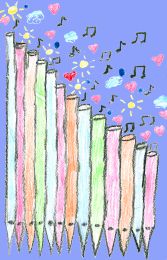                               der Diözese Rottenburg-Stuttgartder Diözese Rottenburg-StuttgartOrgelquizMein Name:Mein Alter:Fragen teils aus www.littleamadeus-aktionstag.com / Prof. Dr. Karla SchöneWer weiß es? Schreibe die richtige Antwort einfach unter die Frage.Viel Spaß!richtig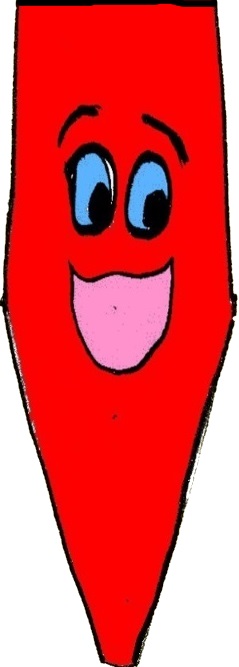 falsch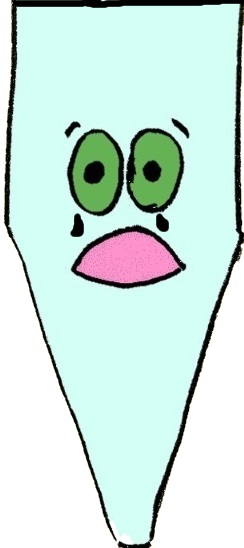 1.Wie nennt man die Orgel noch? Es ist ein märchenhafter Name.2.Der Name "Orgel" stammt vom griechischen Begriff  "organon" ab und bedeutet... Kiste oder Werkzeug?3. Der Erfinder der Orgel heißt  Ktesibios. Er lebte in...Alexandrien oder Jerusalem?4.Wann wurde die erste Orgel gebaut?Ungefähr 250 Jahre vor Christi Geburt, also vor über 2000 Jahren oder etwa vor 100 Jahren?5.Welches Werkzeug gibt es tatsächlich?Eine Tastenfeile, ein Tonmeisel oder eine Windwaage?6. Wo steht die größte Kirchenorgel in Deutschland?In Berlin oder in Passau oder in Rottenburg?7.Wie viele Tasten hat normalerweise eine Manualklaviatur, also die Tastenreihe, die mit den Händen gespielt wird?Etwa 24 oder 56 oder 87 Tasten? (zählt einfach mal nach)8. Wie viele Tasten hat normalerweise eine Pedalklaviatur, also die Tastenreihe, die mit den Füßen gespielt wird?Etwa 10 oder 20 oder 30 Tasten? (zählt einfach mal nach)9.Wie viele Pfeifen hat unser Orgel?Etwa 100 oder 500 oder 1000 oder noch mehr?	10.Wie alt ist unsere Orgel?Etwa 5 oder 10 oder 20 Jahre oder noch älter?11.Wie heißt der Beruf des Orgelspielers oder der Orgelspielerin?12.Wie nennt man den hohen Platz in der Kirche, auf dem die Orgel steht?13.Wie heißt der vordere Teil der Orgel, also ihr Gesicht?14.Worauf nimmt der Orgelspieler Platz?15.Wie heißt der Teil der Orgel, an dem der Orgelspieler sitzt, spielt und die Klänge der Orgel einstellt?16.Wie nennt man die Teile der Orgel, die man drücken muss, damit ein Ton erklingt?17.Wie nennen sich die Teile, die bei einer Orgel den Ton erzeugen?18.Wie sagt man zu einer Pfeifenreihe, deren Pfeifen klanglich gleich sind und sich nur in der Tonhöhe unterscheiden?19.Wer erzeugt den Wind, den die Pfeifen benötigen?20.Kannst Du eine der beiden Redensarten verstehen und erklären?„Sie stehen wie die Orgelpfeifen“     „Alle Register ziehen“Gesamtpunktzahl: